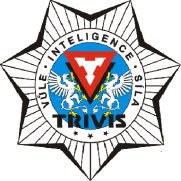 TRIVIS – Střední škola veřejnoprávní Třebechovice pod Orebem, s.r.o. Heldovo náměstí 231 , 503 46 Třebechovice pod OrebemOR vedený Krajským soudem v Hradci Králové oddíl c vložka 21588                       Tel.: 495 593 074       E-mail: trebechovice@trivis.cz         IČO 274 82 073MATURITNÍ ZKOUŠKA – šk. rok 2021/ 2022Cizí jazyk SPOLEČNÁ ČÁST MATURITNÍ ZKOUŠKYDidaktický test ze zkušebního předmětu cizí jazyk trvá 100 minut, z toho 40 minut poslechová část testu a 60 minut část testu ověřující čtení a jazykové vědomosti a dovednosti.Žák může zvolit pouze takový cizí jazyk, který je ve škole vyučován a který splňuje povinnou dotaci hodin pro profilové zkoušky ve školním vzdělávacím programu daného oboru vzdělání, ve kterém se žák vzdělává. Obor vzdělání: Bezpečnostní činnost 68 – 42 – M/ 01 	Anglický jazykPROFILOVÁ ČÁST MATURITNÍ ZKOUŠKY Kritéria hodnocení profilové zkoušky Písemná práce z cizího jazyka Dílčí zkouška konaná formou písemné práce ze zkušebního předmětu cizí jazyk se skládá z jedné části se samostatným zadáním.Písemná práce trvá 120 minut včetně času na volbu zadání. Rozsah práce je 200 – 230 slov včetně nadpisu, pokud to útvar vyžaduje.Při konání písemné práce má žák možnost použít překladový slovník bez návodné části, jak se píší jednotlivé útvary v anglickém jazyce. Ředitelka školy stanoví 1 nebo více zadání, která se žákům zpřístupní bezprostředně před zahájením zkoušky. Pokud je stanoveno více než 1 zadání, žák si po zahájení zkoušky 1 zadání zvolí. Zadání písemné práce obsahuje název zadání, způsob zpracování zadání, popřípadě výchozí text k zadání. Součástí výchozího textu k zadání může být i obrázek, graf. Písemná práceDílčí zkoušku, konanou formou písemné práce, vykoná žák úspěšně, pokud dosáhne v případě zkušebního předmětu cizí jazyk 44 procentních bodů. V absolutních bodech je hodnota hranice úspěšnosti 7 bodů.Práce je hodnocena podle 4 základních kritérií, výsledné hodnocení písemné práce vyplývá z výsledného součtu bodů.Kritéria hodnocení:1. Zpracování zadání / Obsah písemné práce / Rozsah / Naplnění útvaru2. Organizace a koheze textu3. Slovní zásoba (rozsah a správnost na úrovni B1)4. Mluvnické prostředky (rozsah a správnost odpovídající výstupní úrovni B1)Každé dílčí kritérium je hodnoceno body na škále 0 – 1 – 2 – 3 – 4. Body reflektují obvyklou klasifikaci dle následující tabulky.Je-li za zpracování zadání, obsah písemné práce a rozsah udělen pouze jeden bod, práce dále není hodnocena dle zbylých kritérií a je automaticky hodnocena jako nedostatečná.Dílčí kritérium 1. části je hodnoceno počtem bodů 0 v případě:a) nedodržení tématu / komunikačního cíle: text nebo většina textu se nevztahuje k zadanému tématu / komunikační situaci;b) nedodržení typu textu: není dodržen funkční styl a slohový postup;c) nedodržení délky textu: text nesplňuje minimální požadovaný rozsah slov.Maximální počet dosažitelných bodů za písemnou práci je 16 (4 x 4).Převod získaných bodů na známku je následující:Očekávané útvary z cizího jazyka1. Neformální dopis / email2. Článek3. Vypravování4. Charakteristika5. PopisÚstní zkouška z cizího jazyka před zkušební maturitní komisíŘeditelka školy v souladu s rámcovým a školním vzdělávacím programem stanoví Pro denní studium obor vzdělání „Bezpečnostní činnost“ 68 – 42 – M/ 01  20 témat. Témata jsou platná i pro opravnou zkoušku a náhradní zkoušku.  Příprava k ústní zkoušce trvá 20 minut. Ústní zkouška trvá nejdéle 15 minut. V jednom dni nelze losovat dvakrát stejné téma.Ústní zkouška probíhá formou řízeného rozhovoru s využitím pracovního listu obsahujícího 4 části ke konkrétnímu tématu. Struktura pracovního listu:1. Otázky na dané téma.2. Popis a porovnání obrázků.3. Samostatná prezentace na dané téma doplněná otázkami zkoušejícího.4. Zadání pro dialog ověřující znalost odborné terminologie vztahující se k oboru vzdělání     „Bezpečnostně právní činnost“, (a to v minimálním rozsahu 20 % pro jazykovou úroveň B1    dle SERR.) Ústní část je hodnocena podle 3 základních kritérií, výsledné hodnocení vyplývá z výsledného součtu bodů. V každé části může žák získat maximálně 9 bodů (3 x 3). Další 3 body může získat za výslovnost. Kritéria hodnocení:1. splnění zadání2. použití vhodné slovní zásoby na úrovni B13. použití správných mluvnických prostředků na úrovni B1Ústní část je hodnocena podle 3 základních kritérií, výsledné hodnocení vyplývá z výsledného součtu bodů. V každé části může žák získat maximálně 9 bodů (3x 3). Celkem tedy 36 bodů a další 3 body získá za fonologickou kompetenci a plynulost projevu. Celkem tedy 39 bodů. Převod získaných bodů na známku je následující.Výsledná známka z písemné a ústní části bude stanovena v poměru 40% z písemné části a 60% z ústní části. (Příklad: písemná část =2, ústní část=1 – celkově 1; písemná část=1, ústní část = 2 – celkově 2).Zpracovaly: 	PaedDr. Dana Černohousová		Ing. Diana Horáková		Mgr. Jana Hromková 		Mgr. Kateřina MarkováTřebechovice po Orebem, 29.10.2021 			                 Mgr. Stanislava Šůlová,v.r.									ředitelka školyKlasifikace splnění jednotlivých kritériíPočet bodůvýborný4chvalitebný3dobrý2dostatečný1nedostatečný0Procentní bodyPočet bodůVýsledné hodnocení písemné práce100% - 88%16 - 14výborný87%   - 74%13 - 12chvalitebný73%   - 59%11 - 10dobrý58%   - 44%9 - 7dostatečný43%   - 0%6 - 0nedostatečnýProcentní bodyPočet bodůVýsledné hodnocení ústní zkoušky100% - 88%39 - 34výborný87% - 74%33 - 28chvalitebný73% - 59%27 - 23dobrý58% - 44%22 - 17dostatečný43% - 0%16 - 0nedostatečný